“2019, Año del respeto y protección de los Derechos Humanos en el Estado de Coahuila de Zaragoza”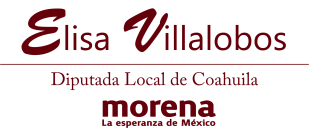 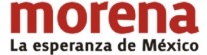 Informe Septiembre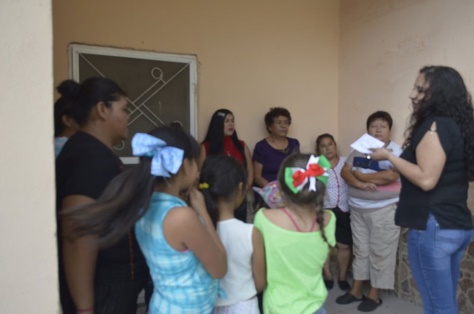 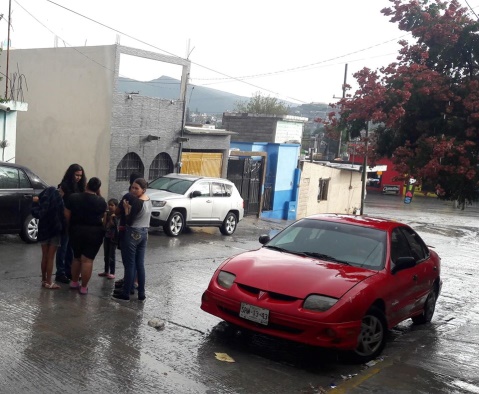 Apoyo asistencial75Asesoría jurídica10Medicamento37